Балансы хвойные и лиственныеБалансы хвойные: (ель,пихта,сосна,лиственница) – ГОСТ 9463-88  сорт: I; II; III.        Технологические дрова хвойные: (ель,пихта,сосна,лиственница) – ОСТ 13-234-87.длина 4.0 (м) и 6.0 (м); предельное отклонение по длине ±10 (см);Ø min  (диаметр  минимальный): –   6.0 (см);Ø max (диаметр максимальный в комлевом отрезе): – 60.0 (см).Лесоматериалы с диаметром более 60,0 см оплате не подлежат.Допускается:  обусловленная синева,  сухостой,  обугленность коры,  простая кривизна.Балансы лиственные (балансы березовые): (береза) – ГОСТ 9462-88  сорт: I; II; III.       Технологические дрова лиственные: (береза,осина,ольха,липа,тополь) – ОСТ 13-234-87.длина- 4.0(м); и 6(м); предельное отклонение по длине ±10 (см);Ø min  (диаметр  минимальный): –   6.0 (см);Ø max (диаметр максимальный в комлевом отрезе): – 60.0 (см).Лесоматериалы с диаметром более 60,0 см оплате не подлежат.Допускается:  обусловленная синева,  сухостой,  обугленность коры, твердая гниль, мягкая гниль не более ⅓ Ø(диаметра), простая кривизна.Приемка осуществляется геометрическим методом с применением коэффициента полнодревесности: 0,54-0,57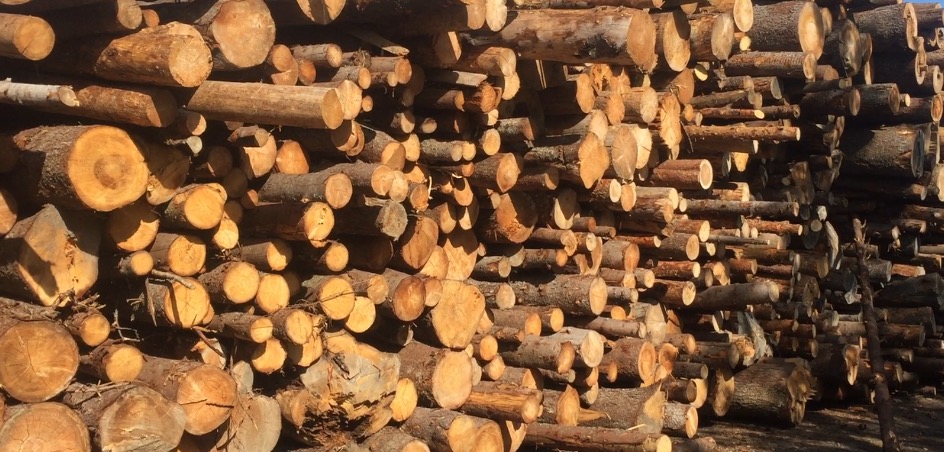 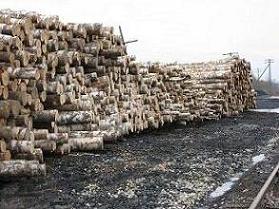 